Notes注意:All information provided will be treated in strictest confidence. 所有数据将绝对保密。You are advised to make a copy of the completed application for your own reference. 请将填妥之申请表格影印一份以供个人参考。Please send the completed form to 请将填妥之表格发送至:  recruit@uic.edu.cn Ia.	PERSONAL PARTICULARS  个人资料Ib. FOR OVERSEAS APPLICANTS ONLY   海外申请者填写III.	PROFESSIONAL TRAININGS： 专业培训IV. WORK EXPERIENCE 工作经验 	Please indicate if it is a part-time position  请注明是否兼职职位V. DETAILS OF PRESENT/LAST EMPLOYMENT 现职/近职资料VI. REFERENCES 咨询人资料VII. Source 信息来源VIII. DECLARATION 声明*  Please delete as inappropriate请删除带*号的不适用项***  Thank you for your cooperation  ******  多 谢 合 作  ***北京师范大学―香港浸会大学联合国际学院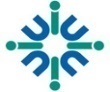 Beijing Normal University–Hong Kong Baptist University    United International College (UIC)UIC-Ref 
空缺编号Post Applied for 申请职位Program/Office 
专业/部门Date Available             
可履任日期Expected Salary
期望工资Surname  英文姓氏Surname  英文姓氏Surname  英文姓氏Given Name  英文名字Name in Chinese  中文姓名Name in Chinese  中文姓名Prof.Dr.Mr.Ms.教授博士  先生女士Correspondence Address 通讯地址Correspondence Address 通讯地址Correspondence Address 通讯地址Correspondence Address 通讯地址Correspondence Address 通讯地址Correspondence Address 通讯地址Correspondence Address 通讯地址Off. Tel.办公室电话Res. Tel.住所电话Mobile 手提号码E-mail电邮地址E-mail电邮地址E-mail电邮地址E-mail电邮地址Fax No. 传真号码Region所属地区Region所属地区Region所属地区Region所属地区Region所属地区Region所属地区Region所属地区Region所属地区Region所属地区Mainland China  HK/Macau/Taiwan Overseas  Mainland China  HK/Macau/Taiwan Overseas  Mainland China  HK/Macau/Taiwan Overseas  Mainland China  HK/Macau/Taiwan Overseas  Date of Birth出生日期*Nationality*国籍*Nationality*国籍*Nationality*国籍*Nationality*国籍*Nationality*国籍*Nationality*国籍*Nationality*国籍*Nationality*国籍*Nationality*国籍*Identity Card Number*身份证号码*Identity Card Number*身份证号码*Identity Card Number*身份证号码*Identity Card Number*身份证号码*Identity Card Number*身份证号码*Identity Card Number*身份证号码*Identity Card Number*身份证号码*Identity Card Number*身份证号码*Identity Card Number*身份证号码*Mainland Travel Permit Number*回乡证号码*Mainland Travel Permit Number*回乡证号码*Mainland Travel Permit Number*回乡证号码*Mainland Travel Permit Number*回乡证号码*Mainland Travel Permit Number*回乡证号码*Mainland Travel Permit Number*回乡证号码*Mainland Travel Permit Number*回乡证号码*Mainland Travel Permit Number*回乡证号码*Mainland Travel Permit Number*回乡证号码*Passport Number*护照号码*Passport Number*护照号码*Passport Number*护照号码*Passport Number*护照号码*Passport Number*护照号码*Passport Number*护照号码*Passport Number*护照号码*Passport Number*护照号码*Passport Number*护照号码Language(s) Used  可操的语言Language(s) Used  可操的语言Your own Assessment 语文能力Your own Assessment 语文能力Language(s) Used  可操的语言Language(s) Used  可操的语言Written 书写Spoken 言谈First Language 第一语言Other Language(s) 其它语言a.	If you are currently in PRC, what kind of visa have you obtained from the Chinese Government:台端如在中国內地，所获中国政府签发之证件为：If you are currently in PRC, what kind of visa have you obtained from the Chinese Government:台端如在中国內地，所获中国政府签发之证件为：If you are currently in PRC, what kind of visa have you obtained from the Chinese Government:台端如在中国內地，所获中国政府签发之证件为：If you are currently in PRC, what kind of visa have you obtained from the Chinese Government:台端如在中国內地，所获中国政府签发之证件为：If you are currently in PRC, what kind of visa have you obtained from the Chinese Government:台端如在中国內地，所获中国政府签发之证件为：If you are currently in PRC, what kind of visa have you obtained from the Chinese Government:台端如在中国內地，所获中国政府签发之证件为：If you are currently in PRC, what kind of visa have you obtained from the Chinese Government:台端如在中国內地，所获中国政府签发之证件为：If you are currently in PRC, what kind of visa have you obtained from the Chinese Government:台端如在中国內地，所获中国政府签发之证件为：If you are currently in PRC, what kind of visa have you obtained from the Chinese Government:台端如在中国內地，所获中国政府签发之证件为：If you are currently in PRC, what kind of visa have you obtained from the Chinese Government:台端如在中国內地，所获中国政府签发之证件为：If you are currently in PRC, what kind of visa have you obtained from the Chinese Government:台端如在中国內地，所获中国政府签发之证件为：Employment Visa 工作签证Employment Visa 工作签证Employment Visa 工作签证Dependant Visa 家属签证Dependant Visa 家属签证Others 其它b.	Visa Reference 签证编号：Visa Reference 签证编号：c.Visa Expiry Date 签证到期日：Visa Expiry Date 签证到期日：Visa Expiry Date 签证到期日：II. EDUCATION AND ACADEMIC QUALIFICATIONS  学历II. EDUCATION AND ACADEMIC QUALIFICATIONS  学历II. EDUCATION AND ACADEMIC QUALIFICATIONS  学历II. EDUCATION AND ACADEMIC QUALIFICATIONS  学历II. EDUCATION AND ACADEMIC QUALIFICATIONS  学历II. EDUCATION AND ACADEMIC QUALIFICATIONS  学历For Office UseDates 日期 (D/M/Y) (月/年)Dates 日期 (D/M/Y) (月/年)Full Name & Location of Tertiary Institutions Attended/AttendingField of StudyAbbreviatione.g. BA, PhDQualifications Obtained(Pls. indicate the abbreviation before description)Date of Award(M/Y)Copy VerifiedFrom 由To 至曾/现就读院校名称及地址修读范围Abbreviatione.g. BA, PhD所得资格/文凭/学位颁授日期(月/年)已核对副本Dates 日期(D/M/Y) (月/年)Dates 日期(D/M/Y) (月/年)Name of Training培训名称Name & Address or Organization培训机构名称及地址Qualification obtained所得资格/证书From 由To 至Name of Training培训名称Name & Address or Organization培训机构名称及地址Qualification obtained所得资格/证书Dates 日期 (D/M/Y)Dates 日期 (D/M/Y)Name of Organization/EmployerPosition HeldNature of Work/Duties From 由    To 至工作机构/雇主名称职位工作性质/职责*Present/Last Basic Monthly Salary  *现职/近职之每月基本薪金：*Present/Last Basic Monthly Salary  *现职/近职之每月基本薪金：Notice Period Required for Resignation 现职离职通知期：In the event of an offer of appointment, the College will approach your employer to confirm details of your present/last employment.  Please provide the particulars of the contact person of your *present/last employer below:若准备录用台端，学院将须咨询台端*现任/最近之雇主，请详列联络人之有关资料：In the event of an offer of appointment, the College will approach your employer to confirm details of your present/last employment.  Please provide the particulars of the contact person of your *present/last employer below:若准备录用台端，学院将须咨询台端*现任/最近之雇主，请详列联络人之有关资料：In the event of an offer of appointment, the College will approach your employer to confirm details of your present/last employment.  Please provide the particulars of the contact person of your *present/last employer below:若准备录用台端，学院将须咨询台端*现任/最近之雇主，请详列联络人之有关资料：In the event of an offer of appointment, the College will approach your employer to confirm details of your present/last employment.  Please provide the particulars of the contact person of your *present/last employer below:若准备录用台端，学院将须咨询台端*现任/最近之雇主，请详列联络人之有关资料：In the event of an offer of appointment, the College will approach your employer to confirm details of your present/last employment.  Please provide the particulars of the contact person of your *present/last employer below:若准备录用台端，学院将须咨询台端*现任/最近之雇主，请详列联络人之有关资料：In the event of an offer of appointment, the College will approach your employer to confirm details of your present/last employment.  Please provide the particulars of the contact person of your *present/last employer below:若准备录用台端，学院将须咨询台端*现任/最近之雇主，请详列联络人之有关资料：In the event of an offer of appointment, the College will approach your employer to confirm details of your present/last employment.  Please provide the particulars of the contact person of your *present/last employer below:若准备录用台端，学院将须咨询台端*现任/最近之雇主，请详列联络人之有关资料：In the event of an offer of appointment, the College will approach your employer to confirm details of your present/last employment.  Please provide the particulars of the contact person of your *present/last employer below:若准备录用台端，学院将须咨询台端*现任/最近之雇主，请详列联络人之有关资料：In the event of an offer of appointment, the College will approach your employer to confirm details of your present/last employment.  Please provide the particulars of the contact person of your *present/last employer below:若准备录用台端，学院将须咨询台端*现任/最近之雇主，请详列联络人之有关资料：In the event of an offer of appointment, the College will approach your employer to confirm details of your present/last employment.  Please provide the particulars of the contact person of your *present/last employer below:若准备录用台端，学院将须咨询台端*现任/最近之雇主，请详列联络人之有关资料：In the event of an offer of appointment, the College will approach your employer to confirm details of your present/last employment.  Please provide the particulars of the contact person of your *present/last employer below:若准备录用台端，学院将须咨询台端*现任/最近之雇主，请详列联络人之有关资料：In the event of an offer of appointment, the College will approach your employer to confirm details of your present/last employment.  Please provide the particulars of the contact person of your *present/last employer below:若准备录用台端，学院将须咨询台端*现任/最近之雇主，请详列联络人之有关资料：In the event of an offer of appointment, the College will approach your employer to confirm details of your present/last employment.  Please provide the particulars of the contact person of your *present/last employer below:若准备录用台端，学院将须咨询台端*现任/最近之雇主，请详列联络人之有关资料：In the event of an offer of appointment, the College will approach your employer to confirm details of your present/last employment.  Please provide the particulars of the contact person of your *present/last employer below:若准备录用台端，学院将须咨询台端*现任/最近之雇主，请详列联络人之有关资料：In the event of an offer of appointment, the College will approach your employer to confirm details of your present/last employment.  Please provide the particulars of the contact person of your *present/last employer below:若准备录用台端，学院将须咨询台端*现任/最近之雇主，请详列联络人之有关资料：Name 姓名Name 姓名Name 姓名Position 职位Position 职位Organization 机构Organization 机构Organization 机构Organization 机构Organization 机构Organization 机构Telephone 电话Telephone 电话Telephone 电话Telephone 电话E-mail 电邮地址E-mail 电邮地址E-mail 电邮地址E-mail 电邮地址E-mail 电邮地址Fax 传真Address 地址Address 地址Address 地址Address 地址Note: Note: You will be duly advised before your present/last employer is approached. 学院在咨询台端现任/最近雇主前，将事先通知台端。You will be duly advised before your present/last employer is approached. 学院在咨询台端现任/最近雇主前，将事先通知台端。You will be duly advised before your present/last employer is approached. 学院在咨询台端现任/最近雇主前，将事先通知台端。You will be duly advised before your present/last employer is approached. 学院在咨询台端现任/最近雇主前，将事先通知台端。You will be duly advised before your present/last employer is approached. 学院在咨询台端现任/最近雇主前，将事先通知台端。You will be duly advised before your present/last employer is approached. 学院在咨询台端现任/最近雇主前，将事先通知台端。You will be duly advised before your present/last employer is approached. 学院在咨询台端现任/最近雇主前，将事先通知台端。You will be duly advised before your present/last employer is approached. 学院在咨询台端现任/最近雇主前，将事先通知台端。You will be duly advised before your present/last employer is approached. 学院在咨询台端现任/最近雇主前，将事先通知台端。You will be duly advised before your present/last employer is approached. 学院在咨询台端现任/最近雇主前，将事先通知台端。You will be duly advised before your present/last employer is approached. 学院在咨询台端现任/最近雇主前，将事先通知台端。You will be duly advised before your present/last employer is approached. 学院在咨询台端现任/最近雇主前，将事先通知台端。You will be duly advised before your present/last employer is approached. 学院在咨询台端现任/最近雇主前，将事先通知台端。Please indicate where you saw the position advertised or where you heard about the position:请注明你是从哪里看到或听到关于这个职位的招聘信息：I declare that the information given above is correct and complete to the best of my knowledge, and I understand that any wilful mis-statement will render myself liable to immediate dismissal, if engaged.  I hereby give my consent to Beijing Normal University-Hong Kong Baptist University United International College (UIC) to contact my personal referees as provided in Section VIII above to comment on my suitability for the post applied for.本人特此声明上述数据正确无讹，并明白任何故意之虚报声明将有可能导致本人被实时解雇。本人同意北京师范大学―香港浸会大学联合国际学院向上述两位咨询人士咨询有关本人之学历或专业经验作为此次申请之参考。I declare that the information given above is correct and complete to the best of my knowledge, and I understand that any wilful mis-statement will render myself liable to immediate dismissal, if engaged.  I hereby give my consent to Beijing Normal University-Hong Kong Baptist University United International College (UIC) to contact my personal referees as provided in Section VIII above to comment on my suitability for the post applied for.本人特此声明上述数据正确无讹，并明白任何故意之虚报声明将有可能导致本人被实时解雇。本人同意北京师范大学―香港浸会大学联合国际学院向上述两位咨询人士咨询有关本人之学历或专业经验作为此次申请之参考。I declare that the information given above is correct and complete to the best of my knowledge, and I understand that any wilful mis-statement will render myself liable to immediate dismissal, if engaged.  I hereby give my consent to Beijing Normal University-Hong Kong Baptist University United International College (UIC) to contact my personal referees as provided in Section VIII above to comment on my suitability for the post applied for.本人特此声明上述数据正确无讹，并明白任何故意之虚报声明将有可能导致本人被实时解雇。本人同意北京师范大学―香港浸会大学联合国际学院向上述两位咨询人士咨询有关本人之学历或专业经验作为此次申请之参考。I declare that the information given above is correct and complete to the best of my knowledge, and I understand that any wilful mis-statement will render myself liable to immediate dismissal, if engaged.  I hereby give my consent to Beijing Normal University-Hong Kong Baptist University United International College (UIC) to contact my personal referees as provided in Section VIII above to comment on my suitability for the post applied for.本人特此声明上述数据正确无讹，并明白任何故意之虚报声明将有可能导致本人被实时解雇。本人同意北京师范大学―香港浸会大学联合国际学院向上述两位咨询人士咨询有关本人之学历或专业经验作为此次申请之参考。I declare that the information given above is correct and complete to the best of my knowledge, and I understand that any wilful mis-statement will render myself liable to immediate dismissal, if engaged.  I hereby give my consent to Beijing Normal University-Hong Kong Baptist University United International College (UIC) to contact my personal referees as provided in Section VIII above to comment on my suitability for the post applied for.本人特此声明上述数据正确无讹，并明白任何故意之虚报声明将有可能导致本人被实时解雇。本人同意北京师范大学―香港浸会大学联合国际学院向上述两位咨询人士咨询有关本人之学历或专业经验作为此次申请之参考。I declare that the information given above is correct and complete to the best of my knowledge, and I understand that any wilful mis-statement will render myself liable to immediate dismissal, if engaged.  I hereby give my consent to Beijing Normal University-Hong Kong Baptist University United International College (UIC) to contact my personal referees as provided in Section VIII above to comment on my suitability for the post applied for.本人特此声明上述数据正确无讹，并明白任何故意之虚报声明将有可能导致本人被实时解雇。本人同意北京师范大学―香港浸会大学联合国际学院向上述两位咨询人士咨询有关本人之学历或专业经验作为此次申请之参考。Date 日期Signature 签名